от  10 апреля  2019  года  № 85  О внесении изменений в постановление от 22 декабря 2017 года № 375 об утверждении муниципальной программы «Энергосбережение и повышение энергетической эффективности на территории муниципального Красноозерное сельское поселение муниципального образования Приозерский муниципальный район Ленинградской области на 2018-2022 годы»        В соответствии с  Федеральным законом от 23.11.2009 г. № 261-ФЗ «Об энергосбережении и о повышении энергетической эффективности и о внесении изменений в отдельные законодательные акты Российской Федерации»  (ред. от 29.07.2017), Федеральным законом от 06.10.2003 № 131-ФЗ «Об общих принципах организации местного самоуправления в Российской Федерации», Постановлением Правительства Российской Федерации от 31.12.2009 г. № 1225 «О требованиях к региональным и муниципальным программам в области энергосбережения и повышения энергетической эффективности» (ред. от 22.07.2013), Уставом   муниципального Красноозерное сельское поселение муниципального образования Приозерский муниципальный район Ленинградской области ПОСТАНОВЛЯЕТ: 1. Внести следующие изменения в муниципальную программу   «Энергосбережение и повышение энергетической эффективности на территории муниципального Красноозерное сельское поселение муниципального образования Приозерский муниципальный район Ленинградской области на 2018-2022 годы»: Раздел паспорта муниципальной программы «Объемы и источники финансирования Программы»  читать в новой редакции;  Абзац 3 главы 4 читать в следующей редакции «На мероприятия по энергосбережению, имеющие межотраслевой характер, планируется потратить 205,0 тыс. руб. (см. Таблицу 5 «Межотраслевые мероприятия по энергосбережению»; Абзац 2 п.1 главы 4 читать в следующей редакции «Общая сумма необходимая на осуществление межотраслевых мероприятий в 2018-2022 году составит – 205,0 тыс. руб.»; Дополнить организационно-правовые мероприятия  таблица 5 «Межотраслевые мероприятия по энергосбережению» следующими подпунктами:- выявление безхозяйных объектов недвижимого имущества, используемых для передачи энергетических ресурсов (включая газоснабжение, тепло- и электроснабжение), организация постановки в установленном порядке таких объектов недвижимого имущества, признание права муниципальной собственности на такие безхозяйные объекты недвижимого имущества;	- организация управления безхозяйными объектами недвижимого имущества, используемыми для передачи энергетических ресурсов, в том числе определение источника компенсации возникающих при их эксплуатации нормативных потерь энергетических ресурсов (включая тепловую, электрическую энергии), в частности за счет включения расходов на компенсацию данных потерь в тариф организации, управляющей такими объектами; Главу 5 «Ресурсное обеспечение программы» читать в новой редакции.В течении трех рабочих дней с момента утверждения разместить программу в Модуле «Информация об энергосбережении и повышении энергетической эффективности».Настоящее постановление подлежит официальному опубликованию в сетевой информационном издании «ЛЕНОБЛИНФОРМ» и размещению на официальном сайте администрации http://krasnoozernoe.ru/. Настоящее постановление вступает в силу с момента официального опубликования.Контроль за исполнением настоящего постановления возложить на заместителя главы администрации.И.о. главы администрации								О. Анкру Максимова Е.А..; 8 (813 79) 67-493Разослано: Дело-1; Прокуратура-1; Сайт администрации -1; «ЛЕНОБЛИНФОРМ»-1. 	УТВЕРЖДЕНА постановлением администрации муниципального образования  Красноозерное сельское поселение от «22» декабря 2017 года  № 375 (с изм. от 10 апреля 2019 года № 85)МУНИЦИПАЛЬНАЯ ПРОГРАММА«ЭНЕРГОСБЕРЕЖЕНИЕ И ПОВЫШЕНИЕ ЭНЕРГЕТИЧЕСКОЙ ЭФФЕКТИВНОСТИ НА ТЕРРИТОРИИ  МУНИЦИПАЛЬНОГО ОБРАЗОВАНИЯКРАСНООЗЕРНОЕ СЕЛЬСКОЕ ПОСЕЛЕНИЕ  МУНИЦИПАЛЬНОГО ОБРАЗОВАНИЯ ПРИОЗЕРСКИЙ МУНИЦИПАЛЬНЫЙ РАЙОН ЛЕНИНГРАДСКОЙ ОБЛАСТИ НА 2018-2022 ГОДЫ»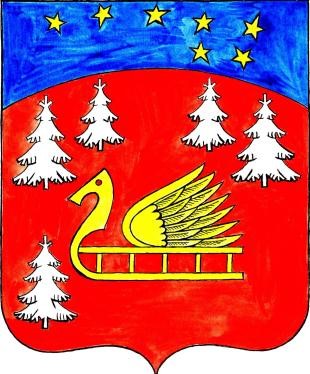 ПАСПОРТ ПРОГРАММЫ «ЭНЕРГОСБЕРЕЖЕНИЕ И ПОВЫШЕНИЕ ЭНЕРГЕТИЧЕСКОЙ ЭФФЕКТИВНОСТИ НА ТЕРРИТОРИИ  МУНИЦИПАЛЬНОГО ОБРАЗОВАНИЯ  КРАСНООЗЕРНОЕ СЕЛЬСКОЕ ПОСЕЛЕНИЕ  МУНИЦИПАЛЬНОГО ОБРАЗОВАНИЯ ПРИОЗЕРСКИЙ МУНИЦИПАЛЬНЫЙ РАЙОН ЛЕНИНГРАДСКОЙ ОБЛАСТИ НА 2018-2022 ГОДЫ»1. Содержание проблемыКрасноозерное сельское поселение — муниципальное образование в Приозерском муниципальном районе Ленинградской области, расположено в юго-западной части района. Административный центр — деревня Красноозерное. Муниципальное образование Красноозерное сельское поселение расположено на юго-западе Приозерского района Ленинградской области – одного из наиболее динамично развивающихся субъектов Российской Федерации.  С восточной стороны поселение граничит с Раздольевской, Петровской и Мичуринским поселением с севера примыкает Ромашкинское  сельское поселение Приозерского района, с запада и юга – МО Выборгский район Ленинградской области. Площадь территории МО Красноозерное сельское поселение - 23000 Га.  Численность населения (по фактическому проживанию) на 1-е января 2017 года – 1076 человек. В состав  муниципальное образование Красноозерное сельское поселения входят пять населённых пунктов:  деревня Красноозерное - центр поселения; деревня Васильево; деревня Силино; деревня Четверяково;  деревня Светлое. Административный центр деревня Красноозерное находится в 89 км от районного центра, в 100 км от г. Санкт-Петербурга и связан с ними автомобильными дорогами. Ближайшая железнодорожная станция Лосево, находится в 32 км., станция Сосново находится в 55 км от деревни Красноозерное. Территория поселения считается довольно благоустроенной, более 80% дорог асфальтировано. На территории дер. Красноозерное много цветников,  новые современные детские городки, хоккейная коробка, летняя сцена. В дер. Красноозерное развита инфраструктура (есть школа, д/с, магазины, Дом культуры, ФАП, церковь, удобное транспортное сообщение с С-Пб).  Природные ресурсы – лес, песок. На территории поселения отсутствуют разведанные месторождения полезных ископаемых с запасами, утвержденными для промышленной добычи.  Во все времена основным занятием для жителей этой территории является производство продукции животноводства, разведение племенного крупнорогатого скота черно-пестрой породы и производство продукции растениеводства, т.е. собственное кормопроизводство. На сегодняшний день  в АО ПЗ «Красноозерное» произведена реконструкция животноводческого комплекса в дер. Красноозерное на беспривязное содержание КРС, и в дер. Светлое реконструкция дворов для содержания дойных коз на 300 голов. На территории муниципальное образование Красноозерное сельское поселение действуют следующие организации коммунального комплекса: Поставщик услуг теплоснабжения – ООО  «ОблСервис»; Поставщик электрической энергии –  АО  «Петербургская сбытовая компания»; Поставщик услуг водоснабжения и водоотведения – ООО «ЛенСервисСтрой»Поставщик услуг газоснабжения – «Ленооблгаз». Основные характеристики объектов коммунальной инфраструктуры МО Красноозерное сельское поселение приведены в таблицах 1 - 3 далее. Таблица 1. Характеристика системы теплоснабжения  за 2016 год Продолжение таблицы 1 Система водоснабжения МО Красноозерное сельское поселение состоит из следующих объектов: Артезиансие скважины:  Скважина №1 д. Красноозерное; ЭЦВ 5-6,5-80  Скважина №2 д. Красноозерное. ЭЦВ 6-16-140  Скважина №2 д. СветлоеЭЦВ 6-6,5-90Станции водоочистки (обезжелезивания) (1 подъем): Насос 65-50-160-основной; Насос К 20-30-резервный. Технология подъема и подготовки воды: Поднятая глубинными насосами вода поступает в демпферную емкость, объемом 1,2 м3, откуда перекачивается насосом К 45/30 в песчаный фильтр. Данный цикл технологического процесса необходим в связи с высоким содержанием железа в поднятой воде. Очищенная вода поступает самотеком в накопительную емкость (кессон). После накопления кессона питьевой водой производятся переключения запорной арматуры, и чистая вода по трубопроводу наполнения водонапорной башни поступает в обратную сторону на промывку песчаных фильтров. Процесс промывки происходит до поступления в канализацию чистой воды.  Станция второго подъема: Насос К 20-30 – резервный; Насос К 100-80-160 – резервный. Питьевая вода из кессона подается подается на водонапорную башню, откуда непосредственно осуществляется водозабор, в том числе и на промывку песчаных фильтров. Пуск и остановка насоса второго подъема осуществляется автоматически по сигналам верхнего и нижнего уровня в водонапорной башне. Таблица 2. Характеристика системы водоснабжения Таблица 3. Характеристика системы водоотведения В МО Красноозерное сельское поселение имеет место устойчивая тенденция на повышение стоимости энергетических ресурсов.  Таблица 4. Тарифы на коммунальные ресурсы в МО Красноозерное сельское поселение Динамика изменения цен на жидкое и твердое топливо (мазут, дизельное топливо, уголь) следует за изменением мировых цен на нефть и не регулируется со стороны государства. В рассматриваемый период данная проблема остается и, с учетом роста цен на газ, будет обостряться. В условиях обозначенных темпов роста цен на газ, электроэнергию и другие виды топлива стоимость тепловой энергии, производимой энергоснабжающими организациями, в период до 2022 года будет расти с темпами не менее 15 процентов в год. Близкие значения дает прогноз темпов роста стоимости услуг по водоснабжению и водоотведению. В результате до 2022 года стоимость основных для МО Красноозерное сельское поселение топливно-энергетических и коммунальных ресурсов будет стремительно расти темпами, в 1,5-2 раза превышающими инфляцию, что предопределяет рост затрат учреждений муниципальной бюджетной сферы на оплату основных топливно-энергетических и коммунальных ресурсов. С учетом указанных обстоятельств, проблема заключается в том, что при существующем уровне энергоемкости экономики и социальной сферы муниципального образования предстоящие изменения стоимости топливноэнергетических и коммунальных ресурсов приведут к следующим негативным последствиям: росту затрат предприятий, расположенных на территории муниципального образования, на оплату топливно-энергетических и коммунальных ресурсов, приводящему к снижению конкурентоспособности и рентабельности их деятельности; росту стоимости жилищно-коммунальных услуг при ограниченных возможностях населения самостоятельно регулировать объем их потребления и снижению качества жизни населения; снижению эффективности бюджетных расходов, вызванному ростом доли затрат на оплату коммунальных услуг в общих затратах на муниципальное управление; опережающему росту затрат на оплату коммунальных ресурсов в расходах на содержание муниципальных бюджетных организаций здравоохранения, образования, культуры и т.п., и вызванному этим снижению эффективности оказания услуг. Высокая энергоемкость муниципальных учреждений в этих условиях может стать причиной снижения темпов роста экономики муниципального образования и налоговых поступлений в бюджеты всех уровней. Для решения проблемы необходимо осуществление комплекса мер по интенсификации энергосбережения, которые заключаются в разработке, принятии и реализации срочных согласованных действий по повышению энергетической эффективности при производстве, передаче и потреблении энергии и ресурсов других видов на территории муниципального образования и прежде всего в органах местного самоуправления, муниципальных учреждениях, муниципальных унитарных предприятиях. В условиях роста стоимости энергоресурсов, дефицита областного и местного бюджетов, экономического кризиса, крайне важным становится обеспечение эффективного использования энергоресурсов в муниципальных зданиях. Вывод: В настоящее время создание условий для повышения эффективности использования энергии и других видов ресурсов становится одной из приоритетных задач социально-экономического развития МО Красноозерное сельское поселение. Принятая на федеральном уровне Энергетическая стратегия является основным документом, определяющим задачи долгосрочного социально-экономического развития  в энергетической сфере, и прямо указывает, что мероприятия по энергосбережению и эффективному использованию энергии должны стать обязательной частью муниципальных программ социально-экономического развития. Основные риски, связанные с реализацией Программы, определяются следующими факторами: ограниченностью источников финансирования программных мероприятий и неразвитостью механизмов привлечения средств на финансирование энергосберегающих мероприятий;  неопределенностью конъюнктуры и неразвитостью институтов рынка энергосбережения;  незавершенностью реформирования энергетики и предстоящими изменениями в управлении отраслью на федеральном уровне; дерегулированием рынков энергоносителей; прогнозируемой 	в 	условиях 	либерализации 	высокой волатильностью регионального рынка энергоносителей и его зависимостью от состояния и конъюнктуры российского и мирового энергетического рынка. 2. Цели и задачи Программы2.1. Цели ПрограммыОсновными целями Программы являются повышение энергетической эффективности при производстве, передаче и потреблении энергетических ресурсов в МО Красноозерное сельское поселение, создание условий для перевода экономики и бюджетной сферы муниципального образования на энергосберегающий путь развития. 2.2. Задачи ПрограммыДля достижения поставленных целей в ходе реализации Программы органам местного самоуправления необходимо решить следующие задачи: 2.2.1. Создание оптимальных нормативно-правовых, организационных и экономических условий для реализации стратегии энергоресурсосбережения. Для этого в предстоящий период необходимо создание муниципальной нормативной базы и методического обеспечения энергосбережения, в том числе: разработка и принятие системы муниципальных нормативных правовых актов, стимулирующих энергосбережение; разработка и внедрение типовых форм договоров на поставку топливно-энергетических и коммунальных ресурсов, направленных на стимулирование энергосбережения; создание 	системы 	нормативно-методического 	обеспечения эффективного использования энергии и ресурсов, включая разработку норм освещения, стимулирующих применение энергосберегающих осветительных установок и решений; разработка и внедрение форм наблюдения за показателями, характеризующими эффективность использования основных видов энергетических ресурсов и энергоемкости экономики МО Красноозерное сельское поселение. 2.2.2. Расширение практики применения энергосберегающих технологий при модернизации, реконструкции и капитальном ремонте зданий. 	 	Для решения данной задачи необходимо: при согласовании проектов строительства, реконструкции, капитального ремонта, а также при приемке объектов капитального строительства ввести в практику применение требований по ресурсоэнергосбережению, соответствующих или превышающих требования федеральных нормативных актов, и обеспечить их соблюдение; проведению энергосберегающих мероприятий (обеспечение приборами учета коммунальных ресурсов, устройствами регулирования потребления тепловой энергии, утепление фасадов) при капитальном ремонте многоквартирных жилых домов. 2.2.3. Проведение энергетических обследований. Для выполнения данной задачи необходимо организовать работу по проведению энергетических обследований, составлению энергетических паспортов во всех органах местного самоуправления, муниципальных учреждениях, муниципальных унитарных предприятиях; 2.2.4. Обеспечение учета всего объема потребляемых энергетических ресурсов. Для этого необходимо: Оснастить коллективными (общедомовыми) учета коммунальных ресурсов и устройствами регулирования потребления тепловой энергии и воды все многоквартирные дома;  2.2.5. Уменьшение потребления энергии и связанных с этим затрат по муниципальным учреждениям: Для выполнения данной задачи необходимо: проведение капитального ремонта и модернизации муниципальных зданий и их инженерных систем, внедрение энергоэффективных устройств (оборудования и технологий) с учѐтом результатов энергоаудита; учитывать показатели энергоэффективности серийно производимого  оборудования при закупках для муниципальных нужд; 2.2.6. Снижение, по сравнению с 2014 г., расходов электрической энергии на наружное освещение МО Красноозерное сельское поселение на 40%. Для выполнения данной задачи необходимо: Установка приборов учета потребляемой электрической энергии в системах наружного освещения; Замена светильников наружного освещения на современные энергосберегающие светодиодные светильники.2.2.7. Повышение уровня компетентности работников администрации МО Красноозерное сельское поселение и ответственных за энергосбережение сотрудников 	муниципальных 	учреждений 	в 	вопросах 	эффективного использования энергетических ресурсов  Для выполнения данной задачи необходимо: включение в программы по повышению квалификации муниципальных служащих учебных курсов по основам эффективного использования энергетических ресурсов; проведение систематических мероприятий по информационному обеспечению и пропаганде энергосбережения в средних общеобразовательных учебных заведений; внедрение элементов системы энергетического менеджмента на муниципальных предприятиях и в муниципальных учреждениях; участие специалистов администрации МО Красноозерное сельское поселение и бюджетных учреждений в научно-практических конференциях и семинарах по энергосбережению;  Поставленная цель и решаемые в рамках Программы задачи направлены на повышение эффективности использования энергетических ресурсов при их потреблении. Проведенный анализ муниципальных целевых программ позволяет сделать вывод, что указанные цели и задачи решаются впервые и Программа не дублирует цели и задачи других утвержденных и действующих муниципальных программ. Достижение поставленной цели не решает в полной мере проблему высокой энергоемкости бюджетной сферы и экономики муниципального образования, но позволяет выполнить первый этап решения данной проблемы: создать к 2014 году условия для перевода экономики и бюджетной сферы муниципального образования на энергосберегающий путь развития и значительно снизить негативные последствия роста тарифов на основные виды топливно-энергетических ресурсов. 3. Сроки и этапы реализации ПрограммыПрограмма рассчитана на 2018-2022 годы. Программа реализуется в два этапа: первый этап – 2018-2020 годы, второй этап – 2021-2022 годы Первый этап (2018-2020 годы) включает в себя: разработка и принятие системы муниципальных нормативных правовых актов, стимулирующих энергосбережение; разработка и внедрение типовых форм договоров на поставку топливно-энергетических и коммунальных ресурсов, направленных на стимулирование энергосбережения; создание 	системы 	нормативно-методического 	обеспечения эффективного использования энергии и ресурсов, включая разработку норм освещения, стимулирующих применение энергосберегающих осветительных установок и решений; разработка и внедрение форм наблюдения за показателями, характеризующими эффективность использования основных видов энергетических ресурсов и энергоемкости экономики МО Красноозерное сельское поселение. введение практики применения требований по ресурсоэнергосбережению при согласовании проектов строительства, реконструкции, капитального ремонта, а также при приемке объектов капитального строительства; проведение энергетических обследований, составление энергетических паспортов во всех органах местного самоуправления, муниципальных учреждениях, муниципальных унитарных предприятиях; оснащение приборами учета коммунальных ресурсов и устройствами регулирования потребления тепловой энергии и воды всех органов местного самоуправления, муниципальных учреждений, муниципальных унитарных предприятий и переход на расчеты между организациями муниципальной бюджетной сферы и поставщиками коммунальных ресурсов только по показаниям приборов учета; оснащение коллективными (общедомовыми) учета коммунальных ресурсов и устройствами регулирования потребления тепловой энергии и воды всех многоквартирных домов до 100%; проведение конкурсов на право заключения договоров, направленных на рациональное использование энергоресурсов (энергосервисные контракты);   учет показателей энергоэффективности серийно производимого  оборудования при закупках для муниципальных нужд; установка приборов учета потребляемой электрической энергии в системах наружного освещения; 100%  замена светильников наружного освещения на современные энергосберегающие (в т.ч. светодиодные) включение в программы по повышению квалификации муниципальных служащих учебных курсов по основам эффективного использования энергетических ресурсов; проведение систематических мероприятий по информационному обеспечению и пропаганде энергосбережения в средних общеобразовательных учебных заведений; внедрение элементов системы энергетического менеджмента на муниципальных предприятиях и в муниципальных учреждениях; участие специалистов администрации МО Красноозерное сельское поселение и бюджетных учреждений в научно-практических конференциях и семинарах по энергосбережению;  На первом этапе предполагается до 2013 года обеспечить снижение среднего удельного потребления энергии в зданиях муниципальных учреждений на 9 процентов к уровню 2009 года. Второй этап (2021-2022 годы) включает в себя: проведение капитального ремонта и модернизации муниципальных зданий и их инженерных систем, внедрение энергоэффективных устройств (оборудования и технологий) с учѐтом результатов энергоаудита; организация постоянного энергомониторинга муниципальных зданий; проведению энергосберегающих мероприятий (обеспечение приборами учета коммунальных ресурсов, устройствами регулирования потребления тепловой энергии, утепление фасадов) при капитальном ремонте многоквартирных жилых домов; полная замена светильников наружного освещения на современные энергосберегающие (в т.ч. светодиодные – при наличии финансирования); переход внутридомового освещения на энергосберегающие лампы освещения и сенсорные приборы включения.  По итогам второго этапа реализации Программы к 2023 году среднее удельное потребление в зданиях муниципальных учреждений должно снизиться в среднем на 15 процентов к уровню 2017 года. 4. Система программных мероприятийСистема мероприятий по достижению целей и показателей Программы состоит из двух блоков, обеспечивающих комплексный подход к повышению энергоэффективности отраслей экономики и социальной сферы. Первый блок представляют мероприятия по энергосбережению, имеющие межотраслевой характер, в том числе: организационно-правовые мероприятия; формирование системы муниципальных нормативных правовых актов, стимулирующих энергосбережение;  информационное обеспечение энергосбережения;  подготовку кадров в сфере энергосбережения. На мероприятия по энергосбережению, имеющие межотраслевой характер, планируется потратить 205,0 тыс. руб. (см. Таблицу 5  «Межотраслевые мероприятия по энергосбережению). Второй блок состоит из четырех подпрограмм: Энергосбережение и повышение энергетической эффективности в жилищной сфере; Энергосбережение и повышение энергетической эффективности в системах наружного освещения; Энергосбережение и повышение энергетической эффективности в бюджетной сфере. 4. Энергосбережение и повышение энергетической эффективности в коммунальном хозяйстве. 4.1. Межотраслевые мероприятия ПрограммыПеречень межотраслевых мероприятий в области энергосбережения и повышения энергетической эффективности МО Красноозерное сельское поселение представлен в таблице 5. Межотраслевые мероприятия планируется осуществлять в следующих направлениях:  Организационно-правовые мероприятия;  Информационное обеспечение энергосбережения;  Подготовка кадров в сфере энергосбережения. Общая сумма необходимая на осуществление межотраслевых мероприятий в 2018-2022 году составит – 205,0 тыс. руб. Таблица 5. Межотраслевые мероприятия по энергосбережению Продолжение таблицы 5 4.2. Подпрограмма «Энергосбережение и повышение энергетическойэффективности в жилищной сфере»Общее количество многоквартирных домов на территории муниципального образования–8 шт. Общее количество квартир в многоквартирных домах – 264 шт. Многоквартирные дома жилищного фонда МО Красноозерное сельское поселение обслуживаются: Управляющая компания ЗАО «ТВЭЛОблСервис» - обслуживаемая площадь – 13 850 м2; ТСЖ «Светлана» - обслуживаемая площадь – 546 м2. Далее в таблице 6 представлен общий адресный список многоквартирных домов МО Красноозерное сельское поселение, а так же указаны дома, в которых планируется в 2018 году установка общедомовых приборов учета электроэнергии и тепловой энергии. По результатам расчетов, в 2018 году планируется установить в двух многоквартирных домах 1 прибора учета электроэнергии. Общая стоимость покупки и установки приборов учета электроэнергии составляет 8,0 тыс. руб., из них: муниципальный бюджет 0,0 тыс. руб.; средства собственников жилья 8,0 тыс. руб. В 2017 году произведена 100%  установка  в  многоквартирных домах приборов  учета тепловой энергии, горячего водоснабжения и холодного водоснабжения. Общая стоимость покупки и установки приборов учета составляет более   1 823,0 тыс. руб., из них: муниципальный бюджет – 0,0 тыс. руб.; средства собственников жилья 1 823,0 тыс. руб.Таблица 8. Адресный список многоквартирных жилых домов МО Красноозерное сельское поселение Муниципальная программа  «Энергосбережение и повышение энергетической эффективности на территории муниципального образования Красноозерное сельское поселение на 2018-2022 годы»Мероприятия по повышению эффективности использования энергии в жилищном фонде предполагается осуществлять по следующим направлениям: обеспечение приборами учета коммунальных ресурсов и устройствами регулирования потребления тепловой энергии многоквартирных благоустроенных жилых домов (согласно требований закона № 261-ФЗ это должно быть сделано до 31.12.2011 г.); повышение эффективности использования энергии в жилищном фонде. Для создания условий выполнения энергосберегающих мероприятий в муниципальном жилищном фонде необходимо: принять меры по приватизации муниципального жилищного фонда, в том числе за счет увеличения платы за наем; принять меры по приватизации жилья; обеспечить в рамках муниципального заказа применение современных энергосберегающих технологий при проектировании, строительстве, реконструкции и капитальном ремонте объектов муниципального жилищного фонда; обеспечить доступ населения муниципального образования к информации по энергосбережению. Для реализации  комплекса энергоресурсосберегающих мероприятий в жилищном фонде муниципального образования, необходимо организовать работу по: регулировке систем отопления, холодного и горячего водоснабжения; промывке систем центрального отопления; автоматизации 	включения-выключения 	внешнего 	освещения подъездов; внедрению энергоэффективного внутриподъездного освещения; утеплению чердачных перекрытий и подвалов; утеплению входных дверей и окон; утеплению фасадов; установке водосберегающей арматуры. Детальный перечень мероприятий по энергосбережению и повышению энергетической эффективности может быть разработан после проведения энергетических обследований жилых домов. В целях экономии бюджетных средств, целесообразно проведение выборочных энергетических обследований. Муниципальная программа  «Энергосбережение и повышение энергетической эффективности на территории муниципального образования Красноозерное сельское поселение на 2018-2022 годы»Таблица 9. Основные мероприятия подпрограммы «Энергосбережение и повышение энергетической эффективности в жилищной сфере» Продолжение таблицы 9 Муниципальная программа  «Энергосбережение и повышение энергетической эффективности на территории муниципального образования Красноозерное сельское поселение на 2018-2022 годы»4.3. Подпрограмма «Энергосбережение и повышение энергетическойэффективности в системах наружного освещения»Система наружного освещения МО Красноозерное сельское поселение насчитывает 127 светильников, из них 67 с лампами ДРЛ-250 и ДНАТ, 60 со светодиодными лампами. В 2018 году планируется замена 100% на светодиодные светильники.Далее приведены сведения об основных типах ламп, используемых в настоящее время в системах наружного освещения.  Дуговые ртутные лампы (ДРЛ) Наиболее распространенный в настоящее время тип ламп используемых в уличном и промышленном освещении. Разработанные ранее других ламп и наименее трудоемкие в изготовлении лампы ДРЛ широко применяются для освещения внутри и вне помещений. Лампы ДРЛ обладают меньшей светоотдачей по сравнению с лампами ДНАТ, но в отличие от них не требуют для зажигания дополнительных высоковольтных запускающих устройств. Эргономические показатели освещения ламп ДРЛ (коэффициент пульсаций светового потока, соответствие спектра излучения солнечному спектру) немного хуже, чем, например, у ламп ДРИ, но гораздо лучше, чем у ламп ДНАТ. Дуговые натриевые трубчатые лампы (ДНАТ) В настоящее время широко применяются для освещения улиц, транспортных магистралей, общественных сооружений и т.д. Лампы ДНАТ обладают самой высокой светоотдачей среди газоразрядных ламп и меньшим значением снижения светового потока при длительных сроках службы. В связи с очень высоким коэффициентом пульсаций и большим отклонением спектра излучения лампы в область красного цвета, что нарушает цветопередачу объектов, не рекомендуется применять лампы ДНАТ для освещения внутри производственных и жилых помещений. Большая зависимость светоотдачи и напряжения зажигания у ламп ДНАТ от состава и давления внутреннего газа, от проходящего через лампу тока и от температуры горелки предъявляют очень высокие требования к качеству изготовления и условиям эксплуатации ламп ДНАТ. Поэтому для эффективной работы ламп ДНАТ необходимо обеспечивать "комфортные" условия эксплуатации - высокую стабильность напряжения питания, температуру окружающей среды от -20оС до +30оС. Отклонение от "комфортных" условий эксплуатации приводит к резкому сокращению срока службы ламп и уменьшению светоотдачи. На срок службы ламп ДНАТ также влияет качество используемых импульсных запускающих устройств. В настоящее время существует широко распространенное заблуждение, что замена ламп ДРЛ на более эффективные лампы ДНАТ приводит к улучшению качества освещения и экономии электроэнергии. При этом не учитывается, что лампа ДНАТ аналогичной мощности при большем световом потоке имеет и больший потребляемый ток. Помимо этого, преобладание красного спектра от ламп ДНАТ ухудшает общую картину видимости освещаемых объектов, что особенно опасно для освещения скоростных автомобильных магистралей. 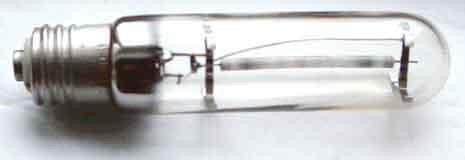 Рис. 1 Лампа ДНАТ-150 Светодиодные лампы (СД или LED) Сами по себе светодиоды используются достаточно давно, в основном для индикации. Излучение света светодиодом путѐм рекомбинации фотонов в области p-n перехода полупроводника при прохождении тока. Прорыв в области светодиодов, произошедший несколько лет назад, был связан в первую очередь с получением новых полупроводниковых материалов, повышающих яркость светодиодов более чем в 20 раз. В отличие от других технологий у светодиодов очень высокое КПД – не менее 90%(95-98%). В большинстве существующих технологий присутствует разогрев какого-либо тела или области, на что требуется приличные затраты энергии. Благодаря высокому КПД светодиодная технология обеспечивает низкое энергопотребление и малое тепловыделение. Помимо этого, в силу самой природы получения излучения, светодиоды обладают совокупностью характеристик, недостижимой для других технологий. Механическая и температурная устойчивость, устойчивость к перепадам напряжения, продолжительный срок службы, отличная контрастность и цветопередача. Плюс экологичность, отсутствие мерцания и ровный свет. Это и есть качество современной технологии. Таблица 10. Параметры рассматриваемых типов ламп Таблица 11. Сравнительная характеристика ламп Примечание: Под температурной устойчивостью подразумевается то, насколько зависит как работа лампы, так и срок еѐ службы от критических значений температуры. Например известно, что лампа ДНАТ крайне чувствительна к отклонению от "комфортных" значений температуры. Такие отклонения отрицательно влияют на светоотдачу и приводит к резкому снижению срока службы. Эффективность использования данных типов светильников. ДРЛ. Наиболее простая и доступная по цене технология. Низкие начальные затраты при условии отсутствия жѐстких требований к освещению оправдывают еѐ использование. ДНАТ. Лучшая светоотдача среди газоразрядных ламп – единственное серьѐзное преимущество перед ДРЛ. Но очень слабый показатель цветопередачи и большая чувствительность к температуре ставит под сомнение целесообразность замены. ДНАТ не рекомендуется использовать для внутреннего освещения, а в некоторых странах даже существует запрет. Освещение дорог, особенно скоростных, также не рекомендуется. При освещении любых других зон использование ламп ДНАТ можно считать оправданным по сравнению с ДРЛ. Светодиоды. У светодиодных ламп практически нет технических недостатков. Они лучше во всѐм. В дополнение к сказанному выше можно добавить, что светодиодным лампам не требуются пусковые токи, а соответственно требуется меньшее сечение кабеля. Единственный минус это то, что в цене они достаточно дороги. С учѐтом всех факторов, касающихся издержек эксплуатации ламп ДРЛ или ДНАТ, срок окупаемости светодиодных аналогов начинается с 3-х лет. То есть – 3 года (или более) светодиодная лампа окупает себя, а во все последующие года приносит прибыль. При этом всѐ время выдавая самый качественный свет по сравнению с другими технологиями. С учетом возможностей местного бюджета, администрацией МО Красноозерное сельское поселение выбрана стратегия перехода от светильников с лампами ДРЛ и  с лампами ДНАТ на светодиодные лампы. С учетом мощности ламп ДРЛ и ДНАТ, замена будет производиться на светодиодные лампы эквивалентные по световому потоку. Лампе ДРЛ-250 соответствует лампа светодиодная 80-100 Вт. Затраты на замену 67 светильников составят 600,00 тыс. рублей.руб. Использование в системе уличного освещения светодиодных ламп вместо  натриевых и  ртутных  обеспечивает экономию электроэнергии до50% при заданном уровне освещенности.  В таблице 12 приведены  основные мероприятия подпрограммы «Энергосбережение и повышение энергетической эффективности в системах наружного освещения»Таблица 12. Основные мероприятия подпрограммы «Энергосбережение и повышение энергетической эффективности в системах наружного освещения» Муниципальная программа  «Энергосбережение и повышение энергетической эффективности на территории МО Красноозерное сельское поселение на 2011-2014 годы» 4.4. Подпрограмма «Энергосбережение и повышение энергетическойэффективности в коммунальном хозяйстве»Коммунальный комплекс является важнейшей инфраструктурной отраслью муниципального образования, определяющей показатели и условия энергообеспечения его экономики, социальной сферы и населения. На территории МО Красноозерное сельское поселение действуют следующие организации коммунального комплекса: Поставщик услуг теплоснабжения – ЗАО «ОблСервис» Поставщик электрической энергии – ОАО «Петербургская сбытовая компания»; Поставщик услуг водоснабжения и водоотведения – ООО «ЛенСервисСтрой»;Поставщик услуг газоснабжения – ОАО «Ленооблгаз». Организацией коммунального комплекса МО Красноозерное сельское поселение ООО «ЛенСервисСтрой».  были предоставлены мероприятия по ремонтам и замене оборудования, которые приведут к повышению энергетической эффективности производства ресурсов и позволит снизить себестоимость поднимаемой воды и принимаемых стоков. Перечень данных мероприятий предоставлен в таблице 13. Таблица 13. Мероприятия по энергосбережению и повышению энергетической эффективности ООО «ЛенСервисСтрой». Продолжение таблицы 13Основной проблемой для организаций коммунального комплекса (ОКК) в предстоящий период станет рост неопределенности и рисков, приводящий к снижению их финансовой устойчивости, надежности обеспечения коммунальными услугами, потребителей и ухудшению качества предоставляемых услуг. Целью данной подпрограммы является повышение энергоэффективности ОКК, обеспечение устойчивого и надежного снабжения потребителей коммунальными ресурсами. Для достижения указанной цели необходимо решить следующие основные задачи: сократить непроизводительный расход энергоресурсов за счет внедрения системы перспективных технических регламентов, отраслевых стандартов и норм расхода энергоресурсов; обеспечить расчет и утверждением нормативов потерь, расходов и запасов при выработке и передаче тепловой энергии; провести техническое перевооружение и модернизацию производства с целью повышения его энергетической эффективности и сокращения сверхнормативных потерь энергоресурсов при производстве, передаче и распределении ТЭР; отработать технологии и перейти к промышленному использованию возобновляемых топливных ресурсов; повысить эффективность функционирования энергоснабжающих предприятий и реализации программ снижения потерь и издержек, включающих в себя работы по следующим направлениям: внедрение установок, обеспечивающих комбинированное производство энергии; снижение потерь энергии; повышение эффективности проведения ремонтных работ; оптимизация численности персонала и оплаты труда; В отношениях с организациями коммунального комплекса необходимо  предусматривать включение мероприятий по энергосбережению и повышению эффективности использования энергии в технические задания по разработке инвестиционных программ, а также в производственные и инвестиционные программы организаций коммунального комплекса по развитию систем коммунальной инфраструктуры. Механизм реализации данной подпрограммы включает в себя возможность предоставления в установленном порядке субсидии из местного бюджета и государственных гарантий организациям коммунального комплекса, согласовавшим свои программы энергосбережения с органами местного самоуправления. Налоговые льготы и государственные гарантии предоставляются в установленном порядке, в соответствии с законодательством Российской Федерации и Ленинградской области.  Таблица 14. Основные мероприятия подпрограммы «Энергосбережение и повышение энергетической эффективности в коммунальном хозяйстве» Продолжение таблицы 14 Ресурсное обеспечение Программы Финансовое обеспечение мероприятий Программы осуществляется за счѐт средств бюджета МО Красноозерное сельское поселение, а также за счет средств организации коммунального комплекса, инвестиционных надбавок к тарифам (в случае принятия в установленном порядке инвестиционных программ организаций коммунального комплекса). К реализации мероприятий могут привлекаться средства областного и федерального бюджетов в рамках финансирования областных и федеральных программ по энергосбережению и энергоэффективности и внебюджетные источники. Общий объем финансирования Программы составляет  10 800,0 тыс. руб., в том числе из бюджета муниципального Красноозерное сельское поселение муниципального образования Приозерский муниципальный район Ленинградской области 6 800,0 тыс. руб., в том числе: •	2018 год – 2 565,0  тыс. руб., •	2019 год –  2 395,0 тыс. руб., •	 2020 год –2 525,0 тыс. руб., •	2021 год – 2 658,0  тыс. руб.,•	2022 год – 2 908,0 тыс. руб. (см. Таблицу 15, 16) Таблица 15. Общий объем финансирования мероприятий по энергосбережению и повышению энергетической эффективности МО Красноозерное сельское поселение  Таблица 15. Объем финансирования мероприятий по энергосбережению и повышению энергетической эффективности МО Красноозерное сельское поселение за счет бюджета МО Объемы финансирования Программы за счет средств бюджета МО Красноозерное сельское поселение носят прогнозный характер и подлежат уточнению в установленном порядке при формировании и утверждении проекта  бюджета на очередной финансовый год.  6. Система управления реализацией ПрограммыТекущее управление реализацией Программы осуществляет администрация МО Красноозерное сельское поселение (заказчик).  Заказчик контролирует выполнение программных мероприятий, целевое и эффективное использование средств, направляемых на реализацию Программы, осуществляет управление ее исполнителями, готовит ежегодные отчеты о реализации Программы, ежегодно осуществляет оценку достигнутых целей и эффективности реализации Программы. Главным ответственным лицом за ежеквартальный контроль энергопотребления и реализацию энергосберегающих мероприятий является руководитель муниципального учреждения, эксплуатирующего помещения.7. Система целевых показателей в области энергосбережения и повышенияэнергетической эффективностиПри реализации мероприятий по энергосбережению и повышению энергетической эффективности должны быть достигнуты следующие результаты: сокращение бюджетных расходов на тепло-, электро- и водоснабжение муниципальных учреждений; обеспечение нормальных климатических условий во всех муниципальных зданиях;  повышение заинтересованности в энергосбережении. Реализация программных мероприятий даст дополнительные эффекты в виде: формирования действующего механизма управления потреблением топливно-энергетических ресурсов муниципальными бюджетными учреждениями и сокращение бюджетных затрат на оплату коммунальных ресурсов; снижения затрат на энергопотребление организаций бюджетной сферы, населения и предприятий муниципального образования в результате реализации энергосберегающих мероприятий; 	подготовки 	специалистов 	по 	внедрению 	и 	эксплуатации энергосберегающих систем и энергоэффективного оборудования; создания условий для принятия долгосрочных программ энергосбережения, разработки и ведения топливно-энергетического баланса муниципального образования; создание условий для развития рынка товаров и услуг в сфере энергосбережения; внедрения в строительство современных энергоэффективных решений на стадии проектирования; применения энергоэффективных строительных материалов, технологий и конструкций, системы экспертизы энергосбережения; Повышение эффективности использования энергоресурсов, развитие всех отраслей экономики по энергосберегающему пути будет происходить в том случае, если в каждой организации и каждом домохозяйстве будут проводиться мероприятия по энергосбережению.  17.	Целевые показатели подпрограммы «Энергосбережение и повышение энергетической эффективности в жилищной сфере»* от общего числа многоквартирных домов (8 домов)  Целевые показатели подпрограммы «Энергосбережение и повышение энергетической эффективности в системах наружного освещения»8. Механизм реализации и порядокконтроля за ходом реализации ПрограммыРеализация Программы обеспечивается за счет проведения программных мероприятий на следующих уровнях: бюджетные учреждения, муниципальные предприятия; органы местного самоуправления. При реализации программных мероприятий на предприятии (в организации, учреждении) руководитель, с учетом содержащихся в настоящем разделе рекомендаций и специфики деятельности предприятия (организации, учреждения), организует работу по управлению энергосбережением, определяет основные направления, плановые показатели деятельности в этой сфере и несет ответственность за эффективность использования энергии и ресурсов на предприятии (в организации, учреждении). Муниципальный заказчик Программы организует размещение информации о ходе реализации и результатах программных мероприятий на официальном сайте в сети Интернет.  Обязанности по выполнению энергосберегающих мероприятий, учету, контролю за их реализацией и результатами в органах местного самоуправления, муниципальных учреждениях, муниципальных унитарных предприятиях должны быть установлены в должностных регламентах (инструкциях, трудовых контрактах) в течение трех месяцев с момента начала реализации Программы. Ответственность за невыполнение указанных функций устанавливается приказом руководителя или решением вышестоящего органа управления. Муниципальный заказчик определяет основные направления и плановые показатели деятельности по управлению энергосбережением, обеспечивает мотивацию и контроль достижения установленных отраслевых показателей энергоэффективности, а также несѐт ответственность за достижение утвержденных показателей и индикаторов, позволяющих оценить ход реализации Программы. В отношении муниципальных бюджетных учреждений, муниципальных предприятий, а также органов местного самоуправления, - управление Программой осуществляется в основном административными (организационно-распорядительными) методами в сочетании с использованием экономических стимулов и мер морального поощрения персонала. Финансирование программных мероприятий осуществляется непосредственно муниципальными заказчиками из средств, предусмотренных на реализацию программных мероприятий по энергосбережению. Порядок финансирования программных мероприятий устанавливает глава администрации МО Красноозерное сельское поселение. Отбор исполнителей для выполнения работ по реализации программных мероприятий производится муниципальными заказчиками Программы в установленном для размещения муниципальных заказов порядке. Управление со стороны органов местного самоуправления за реализацией программных мероприятий в коммерческом секторе экономики, а также в некоммерческих организациях и домохозяйствах, осуществляется через применение экономических стимулов, в том числе координацию и укрупнение спроса, а также снижение издержек на получение информации и доступа к эффективным энергосберегающим технологиям.  При подготовке и согласовании муниципальных программ социально-экономического развития отрасли вопросы управления энергосбережением должны быть выделены в отдельный раздел. Размещение заказов на поставки товаров, выполнение работ, оказание услуг для муниципальных нужд производится с обязательным учетом требований действующего законодательства и принятых органами государственной власти и местного самоуправления рекомендаций по обеспечению энергосберегающих характеристик закупаемой продукции. Муниципальный заказчик Программы 1 раз в полгода, до 30 числа месяца, следующего за полугодием, рассматривает ход реализации программных мероприятий. Периодичность рассмотрения вопросов о выполнении программных мероприятий в муниципальных учреждениях – один раз в полгода. По итогам работы в срок до 30 числа месяца, следующего за полугодием, составляется  отчет установленной формы. Сроки и форму учета мероприятий и контроля за выполнением утвержденных показателей и индикаторов, позволяющих оценить ход реализации Программы в коммерческом секторе экономики, муниципальных и некоммерческих организациях отрасли, устанавливает координатор Программы.  Функции по управлению энергосберегающими мероприятиями в отрасли должны быть установлены локальным правовым актом органа местного самоуправления в течение трех месяцев с момента начала реализации Программы.  Муниципальный заказчик Программы в сроки, установленные главой администрации МО Красноозерное сельское поселение, подготавливает: информацию о реализации программных мероприятий; ежегодные доклады о ходе реализации программных мероприятий  и эффективности использования финансовых средств.  Ежегодные доклады должны содержать: сведения о результатах реализации программных мероприятий в отрасли за отчетный год; данные о целевом использовании и объемах средств, привлеченных из бюджетов всех уровней и внебюджетных источников; сведения о соответствии фактических показателей реализации Программы (подпрограммы) утвержденным показателям; информацию 	о 	ходе 	и 	полноте 	выполнения 	программных мероприятий; сведения 	о 	наличии, 	объемах 	и 	состоянии 	незавершенных мероприятий; оценку эффективности результатов реализации Программы; оценку влияния фактических результатов реализации программных мероприятий на социальную сферу и экономику муниципального образования. Основные положения докладов размещаются в сети Интернет. Администрация МО Красноозерное сельское поселение  ежеквартально на своих заседаниях рассматривает вопрос о состоянии энергосбережения в муниципальном образовании. С учетом положений Программы Администрация МО Красноозерное сельское поселение: обеспечивает реализацию программных мероприятий и координирует работы по Программе; производит в установленном порядке отбор исполнителей программных мероприятий и финансирует в установленном порядке их проведение; осуществляет мониторинг хода реализации Программы, в том числе сбор и анализ статистической и иной информации об эффективности использования энергетических ресурсов, организации независимой оценки показателей результативности и эффективности программных мероприятий, их соответствии целевым индикаторам и показателям; 	составляет 	сводную 	заявку 	на 	финансирование 	программных мероприятий из местного бюджета; контролирует 	выполнение 	в 	установленные 	сроки 	программных мероприятий, эффективность и целевое использование выделенных на реализацию Программы бюджетных средств; готовит предложения по корректировке Программы и в установленном порядке 	представляет 	их на 	утверждение 	главе 	Администрации 	МО Красноозерное сельское поселение; готовит и (или) согласовывает проекты нормативных правовых актов по вопросам энергосбережения; публикует в средствах массовой информации не реже двух раз в год с одновременным размещением в сети Интернет основных сведений о результатах реализации Программы, состоянии целевых показателей и индикаторов, объеме финансовых ресурсов, затраченных на выполнение Программы, а также о результатах мониторинга реализации программных мероприятий; выполняет иные функции по управлению программными мероприятиями в соответствии с действующим законодательством и Программой. Глава Администрации МО ежегодно, до 01 июня года, следующего за отчетным, на основании представленного заместителем главы Администрации доклада рассматривает итоги выполнения Программы за прошедший год. В целях стимулирования выполнения программных мероприятий предусматривается осуществление комплекса мер, включающих систему ценообразования, льгот, дотаций, а также использования высвобождаемых энергетических ресурсов, проведение эффективной тарифной, налоговой, бюджетной и кредитной политики. Предусмотренные Программой финансово-экономические механизмы и механизмы стимулирования распространяются на лиц, являющихся исполнителями программных мероприятий. Финансирование энергосберегающих мероприятий за счет средств местного бюджета осуществляется в соответствии с решением Совета депутатов о бюджете на соответствующий финансовый год. Объем и структура бюджетного финансирования Программы подлежат ежегодному уточнению в соответствии с возможностями бюджета и с учетом фактического выполнения программных мероприятий.  9. Оценка эффективности реализации ПрограммыОценка эффективности реализации Программы производится ежегодно на основе использования целевого индикатора, который обеспечит мониторинг динамики результатов реализации Программы за оцениваемый период с целью уточнения степени решения задач и выполнения мероприятий Программы. Оценка эффективности реализации Программы производится путем сравнения фактически достигнутого показателя за соответствующий год с его прогнозным значением, утвержденным Программой.  Эффективность реализации Программы оценивается как степень фактического достижения целевого индикатора по формуле: 	 	If                  E   =    -------  х  100% ,                                              In где : E – эффективность реализации Программы (в процентах); If  – фактический индикатор, достигнутый в ходе реализации Программы; In – нормативный индикатор, утвержденный Программой. Критерии оценки эффективности реализации Программы: Программа реализуется эффективно (за отчетный год, за весь период реализации), если ее эффективность составляет 80 процентов и более; Программа нуждается в корректировке и доработке, если эффективность реализации Программы составляет 60 - 80 процентов; Программа считается неэффективной, если мероприятия Программы выполнены с эффективностью менее 60 процентов. 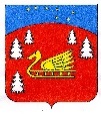 Администрациямуниципального образования Красноозерное сельское поселениемуниципального образования Приозерский муниципальный районЛенинградской области.                                          ПОСТАНОВЛЕНИЕ Наименование Программы Муниципальная программа «Энергосбережение и повышение энергетической эффективности на территории муниципального Красноозерное сельское поселение муниципального образования Приозерский муниципальный район Ленинградской области на 2018-2022 годы» (далее – Программа) Основание 	разработки Программы Федеральный закон от 23.11.2009 г. № 261-ФЗ «Об энергосбережении и о повышении энергетической эффективности и о внесении изменений в отдельные законодательные акты Российской Федерации»  (ред. от 29.07.2017); Федеральный закон от 06.10.2003 № 131-ФЗ «Об общих принципах организации местного самоуправления в Российской Федерации»;  Указ Президента РФ от 04.06.2008 № 889 «О некоторых мерах по повышению энергетической и экологической эффективности российской экономики»; Постановление Правительства Российской Федерации от 31.12.2009 г. № 1225 «О требованиях к региональным и муниципальным программам в области энергосбережения и повышения энергетической эффективности» (ред. от 22.07.2013); Приказ министерства экономического развития Российской Федерации от 17.02.2010 г. № 61 «Об утверждении примерного перечня мероприятий в области энергосбережения и повышения энергетической эффективности, который может быть использован в целях разработки региональных, муниципальных программ в области энергосбережения и повышения энергетической эффективности»;Устав   муниципального Красноозерное сельское поселение муниципального образования Приозерский муниципальный район Ленинградской области Муниципальные заказчики Программы Администрация муниципального Красноозерное сельское поселение муниципального образования Приозерский муниципальный район Ленинградской областиИсполнители  Программы  Администрация муниципального Красноозерное сельское поселение муниципального образования Приозерский муниципальный район Ленинградской областиРазработчик Программы  Администрация муниципального Красноозерное сельское поселение муниципального образования Приозерский муниципальный район Ленинградской областиЦели 	и 	задачи Программы Цели Программы: Основными целями Программы являются повышение энергетической эффективности при производстве, передаче и потреблении энергетических ресурсов в муниципального Красноозерное сельское поселение муниципального образования Приозерский муниципальный район Ленинградской области, создание условий для перевода экономики и бюджетной сферы муниципального образования на энергосберегающий путь развития.Цели 	и 	задачи Программы Задачи Программы: Создание оптимальных нормативно-правовых, организационных и экономических условий для реализации 	стратегии энергоресурсосбережения; Расширение практики применения энергосберегающих технологий при модернизации, реконструкции и капитальном ремонте зданий; Проведение энергетических обследований; Обеспечение учета всего объема потребляемых энергетических ресурсов; Уменьшение потребления энергии и связанных с этим затрат по муниципальным учреждениям в среднем на 15 процентов; Снижение, по сравнению с 2014 г., удельных расходов электрической энергии на наружное освещение муниципального Красноозерное сельское поселение муниципального образования Приозерский муниципальный район Ленинградской области на 33%; Повышение уровня компетентности работников администрации муниципального Красноозерное сельское поселение муниципального образования Приозерский муниципальный район Ленинградской области и ответственных за энергосбережение сотрудников муниципальных учреждений в вопросах эффективного использования энергетических ресурсов. Важнейшие показатели, позволяющие ход Программы целевые оценить реализации Количество установленных узлов учета тепловой энергии в многоквартирных домах, штук; Количество установленных общедомовых узлов учета воды в многоквартирных домах, штук; Доля объемов тепловой энергии, расчеты за которую осуществляются с использованием приборов учета; Доля объемов воды, расчеты за которую осуществляются с использованием общедомовых приборов учета; Доля объектов жилищного фонда, имеющих акты энергетических обследований и энергетические паспорта; Количество установленных светодиодных светильников  в системе наружного освещения; Доля светодиодных светильников в системе наружного освещения в общем количестве светильников; Объем потребления электроэнергии системой наружного освещения; Доля органов местного самоуправления, муниципальных учреждений, прошедших энергетические обследования;   Количество установленных узлов учета тепловой энергии в муниципальных учреждениях; Количество установленных узлов учета холодного водоснабжения в муниципальных учреждениях; Доля расчетов потребителей муниципальной бюджетной сферы за тепловую энергию по показаниям приборов учета; Доля расчетов потребителей муниципальной бюджетной сферы за холодную воду по показаниям приборов учета. Сроки 	и 	этапы реализации  Программы 2018-2022 годы Программа реализуется в два этапа: первый этап – 2018-2020 годы, второй этап – 2021-2022 годы Перечень подпрограмм Энергосбережение и повышение энергетической эффективности в жилищной сфере; Энергосбережение и повышение энергетической эффективности 	в 	системах 	наружного освещения; Энергосбережение и повышение энергетической эффективности в бюджетной сфере; Энергосбережение и повышение энергетической эффективности в коммунальном хозяйстве. Объемы 	и 	источники финансирования Программы Общий объем финансирования Программы составляет 10  800, 0  тыс. руб., в том числе из бюджета муниципального Красноозерное сельское поселение муниципального образования Приозерский муниципальный район Ленинградской области 6 800,0 тыс. руб., в том числе: 2018 год – 2 565,0  тыс. руб., 2019 год –  2 395,0 тыс. руб.,  2020 год –2 525,0 тыс. руб., 2021 год – 2 658,0  тыс. руб.,2022 год – 2 908,0 тыс. руб.Ожидаемые конечные результаты реализации Программы Полный переход на приборный учет при расчетах в жилых благоустроенных многоквартирных домах с организациями коммунального комплекса; Сокращение расходов тепловой и электрической энергии в муниципальных учреждениях;  Экономия потребления воды в муниципальных учреждениях; Экономия электрической энергии в системах наружного освещения; Сокращение 	удельных 	показателей энергопотребления экономики муниципального образования на 15 процентов по сравнению с 2014 годом;  Повышение 	заинтересованности 	в энергосбережении. Перечень основных мероприятий Программы Обеспечение учета всего объема потребляемых энергетических ресурсов; Проведение 	энергетических 	обследований бюджетных учреждений и жилых зданий; Создание оптимальных нормативно правовых, организационных и экономических условий для реализации  стратегии энергоресурсосбережения; Расширение практики применения энергосберегающих технологий при модернизации, реконструкции и капитальном ремонте зданий; Внедрение энергоэффективных светильников в системе наружного освещения. 18. Теплоснабжение Ед. изм. Всего в том числе: 18. Теплоснабжение Ед. изм. Всего газ 1. Выработано теплоэнергии муниципальными котельными - всего тыс.Гкал факт 3,984723,984721. Выработано теплоэнергии муниципальными котельными - всего тыс.Гкал план 5,082505,082502. Получено теплоэнергии от ведомственных котельных - всего тыс.Гкал факт 2. Получено теплоэнергии от ведомственных котельных - всего тыс.Гкал план 3. Полезный отпуск теплоэнергии всем потребителям в натуральном выражении - всего тыс.Гкал факт 3,356793,356793. Полезный отпуск теплоэнергии всем потребителям в натуральном выражении - всего тыс.Гкал план 4,4544,454в т. ч. муниципальный жилой фонд тыс.Гкал факт 2,982712,98271в т. ч. муниципальный жилой фонд тыс.Гкал план 3,739503,73950организации местного бюджета тыс.Гкал факт 0,330130,33013организации местного бюджета тыс.Гкал план 0,41740,4174организации областного бюджета тыс.Гкал факт организации областного бюджета тыс.Гкал план организации федерального бюджета тыс.Гкал факт организации федерального бюджета тыс.Гкал план 4. Полезный отпуск теплоэнергии всем потребителям в стоимостном выражении (по выставленным счетам) - всего тыс.руб. факт 9464,629464,624. Полезный отпуск теплоэнергии всем потребителям в стоимостном выражении (по выставленным счетам) - всего тыс.руб. план 12025,8012025,80в т. ч. муниципальный жилой фонд (по полному тарифу) тыс.руб. факт 8448,188448,18в т. ч. муниципальный жилой фонд (по полному тарифу) тыс.руб. план 10096,6510096,65организации местного бюджета тыс.руб. факт 896,97896,97организации местного бюджета тыс.руб. план 1126,981126,98организации областного бюджета тыс.руб. факт организации областного бюджета тыс.руб. план в т. ч. организации федерального бюджета тыс.руб. факт в т. ч. организации федерального бюджета тыс.руб. план 5. Оплачено по всем видам расчетов за полезно отпущенную теплоэнергию - всего  тыс.руб. факт 9331,339331,335. Оплачено по всем видам расчетов за полезно отпущенную теплоэнергию - всего  тыс.руб. план в т. ч. муниципальный жилой фонд (по полному тарифу) тыс.руб. факт 8393,998393,99в т. ч. муниципальный жилой фонд (по полному тарифу) тыс.руб. план организации местного бюджета тыс.руб. факт 865,924865,924организации местного бюджета тыс.руб. план организации областного бюджета тыс.руб. факт организации областного бюджета тыс.руб. план организации федерального бюджета тыс.руб. факт 18. Теплоснабжение Ед. изм. Всего в том числе: 18. Теплоснабжение Ед. изм. Всего газ план 6. Использовано топлива муниципальными котельными - всего тыс.т усл. топлива факт 0,547250,547256. Использовано топлива муниципальными котельными - всего тыс.т усл. топлива план 0,725730,725737. Использовано топлива муниципальными котельными в стоимостном выражении - всего тыс.руб. факт 2425,662425,667. Использовано топлива муниципальными котельными в стоимостном выражении - всего тыс.руб. план 3207,683207,688. Передано топлива в ведомственные котельные для выработки теплоэнергии согласно пункту 2 - всего тыс.т усл. топлива факт 8. Передано топлива в ведомственные котельные для выработки теплоэнергии согласно пункту 2 - всего тыс.т усл. топлива план 9. Количество муниципальных котельных - всего ед. факт 119. Количество муниципальных котельных - всего ед. план 1110. Установленная мощность муниципальных котельных Гкал / час факт  3,40  3,40 10. Установленная мощность муниципальных котельных Гкал / час план   3,40  3,4011. Протяженность муниципальных теплосетей (в 2-трубном исчислении) км факт 1,05  1,05  11. Протяженность муниципальных теплосетей (в 2-трубном исчислении) км план   1,05  1,0515. Водоснабжение Ед. изм. Факт Количество воды, отпущенной всем потребителям за год млн.куб.м  в год 0,02588предприятия млн.куб.м  в год 0,00767бюджетная сфера млн.куб.м  в год 0,00088население млн.куб.м  в год 0,01733Коммунально-бытовое потребление воды на одного жителя (в среднем за год)  литр в сут 0,5Холодная литр в сут норма потребления холодной воды литр в сут 160Горячая литр в сут 140норма потребления горячей воды литр в сут 16. Канализация Ед. изм. 201616. Канализация Ед. изм. (факт) Фактический пропуск сточных вод  млн.куб.м   в год 0,01899в т. ч. через очистные сооружения млн.куб.м   в год сброс недостаточно очищенных сточных вод млн.куб.м   в год Наименование 201520162017 Отклонение тарифов в 2016 г. от 2015 г. Отклонение тарифов в 2017 г. от 2016 г. Электроэнергия, руб/кВт.ч. Тепловая энергия, руб./Гкал 2508,9127002758,077,1%2,1%Холодное водоснабжение, руб./м3 60,1166,8066,2310,01%-0,9%Водоотведение, руб./м3  37,2640,9741,239%0,9%№ п/п Наименование мероприятия Срок выполнения Объем финансирования, тыс. руб. Объем финансирования, тыс. руб. Объем финансирования, тыс. руб. Объем финансирования, тыс. руб. Объем финансирования, тыс. руб. Объем финансирования, тыс. руб. Источник финансирования (в установленном порядке) Исполнители (в установленном порядке) № п/п Наименование мероприятия Срок выполнения всего в том числе по годам в том числе по годам в том числе по годам в том числе по годам в том числе по годам Источник финансирования (в установленном порядке) Исполнители (в установленном порядке) № п/п Наименование мероприятия Срок выполнения всего 2018 2019 2020 2021 2022Источник финансирования (в установленном порядке) Исполнители (в установленном порядке) 1 2 3 4 6 7 8 9 1011 12 1. Организационно-правовые мероприятия 1. Организационно-правовые мероприятия 1. Организационно-правовые мероприятия 1.1. Принятие муниципальных нормативных правовых актов в сфере энергосбережения 2018г. - - - - - -не требует дополнительных финансовых затрат Администрация МО 1.2. Контроль за соответствием размещаемых заказов на поставки электрических ламп накаливания для муниципальных нужд 2018-  2022г.г. - - - - - -не требует дополнительных финансовых затрат Администрация МО 1.3.Выявление безхозяйных объектов недвижимого имущества, используемых для передачи энергетических ресурсов (включая газоснабжение, тепло- и электроснабжение), организация постановки в установленном порядке таких объектов недвижимого имущества, признание права муниципальной собственности на такие безхозяйные объекты недвижимого имущества;2019-2022гг.5,0---5,0-бюджет МОАдминистрация МО1.4.Организация управления безхозяйными объектами недвижимого имущества, используемыми для передачи энергетических ресурсов, в том числе определение источника компенсации возникающих при их эксплуатации нормативных потерь энергетических ресурсов (включая тепловую, электрическую энергии), в частности за счет включения расходов на компенсацию данных потерь в тариф организации, управляющей такими объектами.    2019-2022гг.------не требует дополнительных финансовых затратАдминистрация МОИтого Итого 5,0 0,0 0,0 0,0 5,0 0,02. Информационное обеспечение энергосбережения 2. Информационное обеспечение энергосбережения 2. Информационное обеспечение энергосбережения 2.1. Участие в конференциях, выставках и семинарах по энергосбережению 2018-  2022г.г.80,0 20,0 20,0 20,0 20,0 0,0бюджет МО Администрация МО 2.3. Размещение на официальном сайте МО информации о требованиях законодательства об энергосбережении и о повышении энергетической эффективности, другой информации по энергосбережению 2018-  2022г.г.- - - - - -не требует дополнительных финансовых затрат Администрация МО 1 2 3 4 6 7 8 9 10 11 2.4. Контроль за информированием собственников помещений в многоквартирном доме, лиц, ответственных за содержание многоквартирного дома о перечне мероприятий по энергосбережению и повышению энергетической эффективности в отношении общего имущества собственников помещений в многоквартирном доме, подлежащих проведению единовременно и (или) регулярно, путем размещения информации в подъездах многоквартирного дома и (или) других помещениях, относящихся к общему имуществу собственников помещений в многоквартирном доме. 2018г. - - - - - не требует дополнительных финансовых затрат Администрация МО Итого Итого 80,0 20,0 20,0 20,0 20,0 3. Подготовка кадров в сфере энергосбережения 3. Подготовка кадров в сфере энергосбережения 3.1. Включение в программы повышения квалификации и обучение муниципальных служащих и работников учреждений бюджетной сферы разделов по эффективному использованию энергетических и коммунальных ресурсов 2018-  2022г.г.120,0 30,0 30,0 30,0 30,0 бюджет МО Администрация МО 3.2. Организация учебных занятий в средних общеобразовательных учебных заведениях по курсу «Основы энергосбережения»  2018-  2022г.г.- - - - - не требует дополнительных финансовых затрат Администрация МО Итого Итого - 120,0 30,0 30,0 30,0 30,0 - Всего Всего 205,0 50,0 50,0 55,0 50,0 бюджет МО = 205,0 № п/п Адрес объекта Жилая площадь, м2 Жилая площадь, м2 Жилая площадь, м2 Наличие общедомовых приборов учета(+/-) Наличие общедомовых приборов учета(+/-) Наличие общедомовых приборов учета(+/-) Стоимость работ по установке приборов учета, тыс. руб. Стоимость работ по установке приборов учета, тыс. руб. Стоимость работ по установке приборов учета, тыс. руб. № п/п Адрес объекта Жилая площадь, м2 Жилая площадь, м2 Жилая площадь, м2 на данный момент времени. на данный момент времени. на данный момент времени. Стоимость работ по установке приборов учета, тыс. руб. Стоимость работ по установке приборов учета, тыс. руб. Стоимость работ по установке приборов учета, тыс. руб. № п/п Адрес объекта Общая В частной собственности В муниципальной собственности Электроэ нергии тепла воды Электроэ нергии тепла воды 1 ул. Школьная д. 2 (2х этаж. 8-кварт.) 335,8 335,8 0 - Нет технической возможности  Нет технической возможности  8,0  2018 г.   СЖ - 100%2 ул. Школьная д. 3 (2х этаж. 12-кварт.) 296,3 243,7 52,6 +Нет технической возможности  Нет технической возможности  3 ул. Школьная д. 4 (2х этаж. 12-кварт.) 287,5 238,9 48,6 +Нет технической возможности  Нет технической возможности  4 ул. Школьная д. 5 (5ти этаж. 60-кварт) 1858,3 1612,1 246,2 +++5 ул. Школьная д. 6 (5ти этаж. 60-кварт) 1805,9 1533,2 272,7 +++6 ул. Школьная д. 7 (5ти этаж. 45-кварт) 1396,2 1288,9 107,3 +++7 ул. Школьная д. 8 (5ти этаж. 45-кварт) 1398,4 1242,3 156,1 +++8ул. Школьная д. 8 (3х этаж. 22-кварт)994,8886,8108+++Итого 8 373,2  7 381,70,8,0 00,00 0,00в том числе в том числе в том числе средства бюджета МО средства бюджета МО средства бюджета МО 0,00 0,00 0,00 в том числе в том числе в том числе средства собственников жилья средства собственников жилья средства собственников жилья 8,00   0,00 0,00 № п/п Наименование мероприятия Срок выполнения Объем финансирования, тыс. руб. Объем финансирования, тыс. руб. Объем финансирования, тыс. руб. Объем финансирования, тыс. руб. Объем финансирования, тыс. руб. Объем финансирования, тыс. руб. Источник финансирования (в установленном порядке) Исполнители  (в установленном порядке) № п/п Наименование мероприятия Срок выполнения всего Источник финансирования (в установленном порядке) Исполнители  (в установленном порядке) № п/п Наименование мероприятия Срок выполнения всего 2018 2019 2020 20212022Источник финансирования (в установленном порядке) Исполнители  (в установленном порядке) 1 2 3 4 5 6 7 8 910111. Организационно-правовые мероприятия1. Организационно-правовые мероприятия1. Организационно-правовые мероприятия1. Организационно-правовые мероприятия1. Организационно-правовые мероприятия1. Организационно-правовые мероприятия1. Организационно-правовые мероприятия1. Организационно-правовые мероприятия1. Организационно-правовые мероприятия1. Организационно-правовые мероприятия1. Организационно-правовые мероприятия1.1 Введение форм мониторинга потребления ресурсов на объектах жилищного фонда, в которых установлены приборы учета 2018 г. - - - - - -не требует дополнительных финансовых затрат Администрация МО 1.2 Подготовка ежегодного доклада о потреблении энергетических ресурсов на объектах жилищного фонда 2018-2022 гг - - - - - -не требует дополнительных финансовых затрат ЗАО "ТВЭЛОблСервис", ТСЖ "Светлана" 1.3 Разработка  демонстрационных проектов высокой энергетической эффективности в муниципальном жилищном фонде 2018 г. - - - - - -не требует дополнительных финансовых затрат Администрация МО Итого Итого 0,00 0,00 0,00 0,00 0,00 0,002. Учет энергетических ресурсов2. Учет энергетических ресурсов2. Учет энергетических ресурсов2. Учет энергетических ресурсов2. Учет энергетических ресурсов2. Учет энергетических ресурсов2. Учет энергетических ресурсов2. Учет энергетических ресурсов2. Учет энергетических ресурсов2. Учет энергетических ресурсов2.1 Установка приборов учета электрической энергии 2018 г. 8,0 0,00 0,00 0,00 0,00  0,00бюджет МО Исполнители в порядке, предусмотренном законом 94-ФЗ 2.1 Установка приборов учета электрической энергии 2018 г. 8,00 0,00 0,00 0,00 0,00  0,00средства собственников жилья Исполнители в порядке, предусмотренном законом 94-ФЗ Итого Итого 8,000,00 8,00 0,00 0,00 0,001 2 3 4 5 6 7 8 9 9 10 4. Выборочное проведение энергоаудита, составление энергетических паспортов 4. Выборочное проведение энергоаудита, составление энергетических паспортов 4. Выборочное проведение энергоаудита, составление энергетических паспортов 4. Выборочное проведение энергоаудита, составление энергетических паспортов 4. Выборочное проведение энергоаудита, составление энергетических паспортов 4. Выборочное проведение энергоаудита, составление энергетических паспортов 4.1. Проведение энергетических обследований на типовых объектах жилищного фонда муниципального образования 2019 г. 0,00 0,00 0,00 0,00 0,00 бюджет МО бюджет МО Исполнители в порядке, предусмотренном законом 94-ФЗ 4.1. Проведение энергетических обследований на типовых объектах жилищного фонда муниципального образования 2019 г. 0,00 0,0015, 000,00 0,00 средства собственников жилья средства собственников жилья Исполнители в порядке, предусмотренном законом 94-ФЗ Итого Итого 0,000,0015,00 0,000,00 Всего Всего - 0,000,00 0,0 0,00 0,00 бюджет МО= 0,0- Тип Номинальная мощность, Вт Потребляемая активная мощность, Вт Средняя продолжительность горения, часов Световой поток, Лм ДРЛ ДРЛ-125 125 140 12000 6000 ДРЛ-250 250 280 12000 13000 ДРЛ-400 400 450 15000 24000 ДНАТ ДНАТ-100 100 115 6000 9400 ДНАТ-150 150 170 10000 14000 ДНАТ-250 250 290 15000 24000 ДНАТ-400 400 460 15000 47500 СД аналог ДРЛ-250 80 80 до 100000 5000 Тип лампы ДРЛ-250 ДНАТ-150 СД светильник Световой поток, Лм 13000 14000 5000 Потребление, Вт 280 170 80 Срок службы, часов 12тыс. 10тыс. до 100тыс. Контрастность цветопередача и слабая очень слабая отличная Механическая прочность средняя средняя отличная Температурная устойчивость слабая очень слабая отличная Устойчивость перепадам к слабая слабая отличная Время 	выхода рабочий режим в 10-15 минут 10-15 минут мгновенно Нагревается сильно сильно слабо Экологическая безопасность лампа содержит до 100мг паров ртути лампа содержит натриево-ртутную амальгаму и ксенон абсолютно безвредна № п/п Наименование мероприятия Наименование мероприятия Срок выполнения Объем финансирования, тыс. руб. Объем финансирования, тыс. руб. Объем финансирования, тыс. руб. Объем финансирования, тыс. руб. Объем финансирования, тыс. руб. Объем финансирования, тыс. руб. Источник финансирования  (в установленном порядке) Исполнители  (в установленном  порядке) № п/п Наименование мероприятия Наименование мероприятия Срок выполнения всего в том числе по годам в том числе по годам в том числе по годам в том числе по годам в том числе по годам Источник финансирования  (в установленном порядке) Исполнители  (в установленном  порядке) № п/п Наименование мероприятия Наименование мероприятия Срок выполнения всего 20182019 2020 2021 2022Источник финансирования  (в установленном порядке) Исполнители  (в установленном  порядке) 1 2 2 3 4 5 6 7 8 91011 1. Мероприятия по энергосбережению и повышению энергетической эффективности в системах наружного освещения 1. Мероприятия по энергосбережению и повышению энергетической эффективности в системах наружного освещения 1. Мероприятия по энергосбережению и повышению энергетической эффективности в системах наружного освещения 1. Мероприятия по энергосбережению и повышению энергетической эффективности в системах наружного освещения 1. Мероприятия по энергосбережению и повышению энергетической эффективности в системах наружного освещения 1. Мероприятия по энергосбережению и повышению энергетической эффективности в системах наружного освещения 1. Мероприятия по энергосбережению и повышению энергетической эффективности в системах наружного освещения 1. Мероприятия по энергосбережению и повышению энергетической эффективности в системах наружного освещения 1. Мероприятия по энергосбережению и повышению энергетической эффективности в системах наружного освещения 1.1 Комплексная замена светильников с дуговыми ртутными лампами высокого давления на дуговые натриевые трубчатые лампы Комплексная замена светильников с дуговыми ртутными лампами высокого давления на дуговые натриевые трубчатые лампы 2018-2019г. г. 600,0 450,00 150,00 0,0 0,0 бюджет МО Исполнители в порядке, предусмотренном законом 94-ФЗ Всего Всего Всего - 600,0 450,00150,0 0,0 0,0 бюджет МО = 600,00 тыс. руб. - № п/п Наименование мероприятий Всего, тыс. руб. По годам По годам По годам По годам По годам По годам Источник финансирования № п/п Наименование мероприятий Всего, тыс. руб. 201820182019 20202021 2022Источник финансирования 1 2 3 4 4 5 6 7 89Водоснабжение Водоснабжение Водоснабжение Водоснабжение Водоснабжение Водоснабжение 1 Работы по замене глубинного насоса 60,0 0,0 0,0 0,0   0,0 60,0  0,0РСО2 Аварийно восстановительные работы 200,0 В течение всего периода по необходимостиВ течение всего периода по необходимостиВ течение всего периода по необходимостиВ течение всего периода по необходимостиВ течение всего периода по необходимостиВ течение всего периода по необходимостиРСО3 Замена насоса ЭЦВ 6-16-14070,00 70,00 РСО4 Замена задвижек ДУ 80, 100, 150 83,78 83,78 РСО5 Чистка кессона 17,70 17,70 РСО6 Ремонт мягкой кровли на станции 2-го подъема 165,20 165,20 РСО1 2 3 4 4 5 6 789 7 Замена фракций фильтров станции обезжелезования 100, 00100, 00100,00   РСОВодоотведение Водоотведение Водоотведение Водоотведение 8 Промывка канализационных сетей 1089,14 1089,14 1089,14   РСО9 Ремонт канализационных колодцев 115,64 115,64 115,64   РСО10 Восстановление очистных сооружений 20000,00 20000,00 20000,00РСОВсего 22060,76 22060,76  336,68 115,64 20000,001189,14 № п/п Наименование мероприятия Срок выполнения Объем финансирования, тыс. руб. Объем финансирования, тыс. руб. Объем финансирования, тыс. руб. Объем финансирования, тыс. руб. Объем финансирования, тыс. руб. Объем финансирования, тыс. руб. Источник финансирования (в установленном  порядке) Исполнители (в установленном  порядке) № п/п Наименование мероприятия Срок выполнения всего в том числе по годамв том числе по годамв том числе по годамв том числе по годамв том числе по годамИсточник финансирования (в установленном  порядке) Исполнители (в установленном  порядке) № п/п Наименование мероприятия Срок выполнения всего 2018 2019 2020 2021 2022Источник финансирования (в установленном  порядке) Исполнители (в установленном  порядке) 1 2 3 4 6 7 8 9 1011 121. Организационно-правовые мероприятия 1. Организационно-правовые мероприятия 1. Организационно-правовые мероприятия 1. Организационно-правовые мероприятия 1. Организационно-правовые мероприятия 1. Организационно-правовые мероприятия 1. Организационно-правовые мероприятия 1. Организационно-правовые мероприятия 1. Организационно-правовые мероприятия 1. Организационно-правовые мероприятия 1.1 Обеспечение доступа потребителей к информации по энергосбережению 2018-2022 гг. - - - - - -не требует дополнительных финансовых затрат Администрация МО, ООО «ОблСервис», ОАО «Петербургская сбытовая компания», ООО «ЛенСервисСтрой» 1.2 Принятие целевых программ энергосбережения в организациях коммунального комплекса 2018-2019 гг. - - - - - -не требует дополнительных финансовых затрат  ООО «ОблСервис», ОАО «Петербургская сбытовая компания», ООО «ЛенСервисСтрой» 1.3 Подготовка ежегодного доклада о потреблении энергетических ресурсов ОКК муниципального образования 2020-2022 гг. - - - - - -не требует дополнительных финансовых затрат   ООО «ОблСервис», ОАО «Петербургская сбытовая компания», ООО «ЛенСервисСтрой» 2. Применение энергосберегающих технологий при модернизации, реконструкции и капитальном ремонте основных фондов ОКК 2. Применение энергосберегающих технологий при модернизации, реконструкции и капитальном ремонте основных фондов ОКК 2. Применение энергосберегающих технологий при модернизации, реконструкции и капитальном ремонте основных фондов ОКК 2. Применение энергосберегающих технологий при модернизации, реконструкции и капитальном ремонте основных фондов ОКК 2. Применение энергосберегающих технологий при модернизации, реконструкции и капитальном ремонте основных фондов ОКК 2. Применение энергосберегающих технологий при модернизации, реконструкции и капитальном ремонте основных фондов ОКК 2. Применение энергосберегающих технологий при модернизации, реконструкции и капитальном ремонте основных фондов ОКК 2. Применение энергосберегающих технологий при модернизации, реконструкции и капитальном ремонте основных фондов ОКК 2. Применение энергосберегающих технологий при модернизации, реконструкции и капитальном ремонте основных фондов ОКК 2. Применение энергосберегающих технологий при модернизации, реконструкции и капитальном ремонте основных фондов ОКК 2.1 Мероприятия по ремонту, реконструкции, замене оборудования объектов водоотведения 2020-2022 г. 23221,04 0,000,000,00 1421,90 21799,14бюджет МО   ООО «ЛенСервисСтрой»Итого Итого 23221,04 0,000,000,00 1421,90 21799,141 2 3 4 6 7 8 9 1011123. Проведение энергетических обследований организаций коммунального комплекса 3. Проведение энергетических обследований организаций коммунального комплекса 3. Проведение энергетических обследований организаций коммунального комплекса 3. Проведение энергетических обследований организаций коммунального комплекса 3. Проведение энергетических обследований организаций коммунального комплекса 3. Проведение энергетических обследований организаций коммунального комплекса 3.1 Проведение обязательных энергетических обследований, разработка энергетических паспортов организаций коммунального комплекса 2019 г. - - - - -бюджет МО  ООО «ОблСервис», ОАО «Петербургская сбытовая компания», ООО «ЛенСервисСтрой3.2 Утверждение нормативов потерь, расходов и запасов, образующихся при выработке и передаче тепловой и электрической энергии 2019 г. - - - - - -бюджет МО  ООО «ОблСервис», ОАО «Петербургская сбытовая компания», ООО «ЛенСервисСтройИтого Итого - - - - - Всего Всего - 23221,04 0,000,000,00 1421,90 21799,14бюджет МО = 0,0 тыс.руб.  - Наименование мероприятий Объем финансирования, тыс. руб. Объем финансирования, тыс. руб. Объем финансирования, тыс. руб. Объем финансирования, тыс. руб. Наименование мероприятий по годам по годам по годам по годам Наименование мероприятий всего 2018 20192020202120221 2 3 4 5 6 7Межотраслевые мероприятия по энергосбережению и повышению энергоэффективности 2 658,0530,6530,6530,6535,6530,6Подпрограмма "Энергосбережение и повышение энергоэффективности в жилищном фонде" 2 525,0 505,0505,0505,0505,0505,0Подпрограмма "Энергосбережение и повышение энергоэффективности в системах наружного освещения" 2 565,0 513,0513,0513,0513,0513,0Подпрограмма "Энергосбережение и повышение энергоэффективности в коммунальном хозяйстве"  5 303,0662,92 651,5662,9662,9662,9Итого 10 800,02 211,58 975,52 211,52 216,52 211,5Наименование мероприятий Объем финансирования, тыс. руб. Объем финансирования, тыс. руб. Объем финансирования, тыс. руб. Наименование мероприятий по годам по годам по годам Наименование мероприятий всего 2018 2019 2020 202120221 2 3 4 5 6 7Межотраслевые мероприятия по энергосбережению и повышению энергоэффективности 1 082,0 216,4216,4216,4216,4216,4Подпрограмма "Энергосбережение и повышение энергоэффективности в жилищном фонде" 0,00,0 0,0 0,0 0,0 Подпрограмма "Энергосбережение и повышение энергоэффективности в системах наружного освещения" 1 082,0 216,4216,4216,4216,4216,4Подпрограмма "Энергосбережение и повышение энергоэффективности в коммунальном хозяйстве" 3 246,0 405,75 405,75 1 623,0 405,75 405,75Итого  6 492,0 838,55838,552055,4838,55838,55№  п/п Наименование показателя Начальное значение показателя Значение показателя по годам (нарастающим итогом)Значение показателя по годам (нарастающим итогом)Значение показателя по годам (нарастающим итогом)Значение показателя по годам (нарастающим итогом)Значение показателя по годам (нарастающим итогом)№  п/п Наименование показателя Начальное значение показателя 201820192020202120221 Количество установленных узлов учета тепловой энергии в многоквартирных домах, штук 55 55 552 Количество установленных общедомовых узлов учета воды 	в многоквартирных домах, штук 55 55553 Доля объемов тепловой энергии, расчеты за которую осуществляются 	с использованием приборов учета* 60% 60% 60% 60% 60% 60%4 Доля объемов воды, расчеты за которую осуществляются с использованием общедомовых приборов учета* 60% 60% 60% 60% 60% 60%5. Доля объектов жилищного фонда, имеющих акты энергетических обследований 	и энергетические паспорта, %* 50%50%100%100%100%100%№  п/п Наименование показателя Начальное значение показателя Значение показателя по годам (нарастающим итогом) Значение показателя по годам (нарастающим итогом) Значение показателя по годам (нарастающим итогом) Значение показателя по годам (нарастающим итогом) Значение показателя по годам (нарастающим итогом) №  п/п Наименование показателя Начальное значение показателя 201820192020202120221 Количество установленных светодиодных светильников, штук 6060127130140 1502 Доля светодиодных светильников в системе наружного освещения в общем количестве светильников, % 48% 48%100% 100% 100%100%3 Объем 	потребления электроэнергии системой 	наружного освещения,  тыс. кВт*ч в год 63,00 63,00 40,142,243,244,00